TUTORIAL PARA CADASTRO DE AUTOR NA X SEMANA C&TATENÇÃO!Lembre-se que quem deverá fazer a inscrição na X Semana de Ciência e Tecnologia do CEFET-MG no Portal de Conferências é o PROFESSOR(A) ORIENTADOR(A) e não os alunos.Caso não tenha um login e senha no sistema abra a página: http://conferencias.dppg.cefetmg.br/ e em seguida clique em “CADASTRO” na aba no menu superior: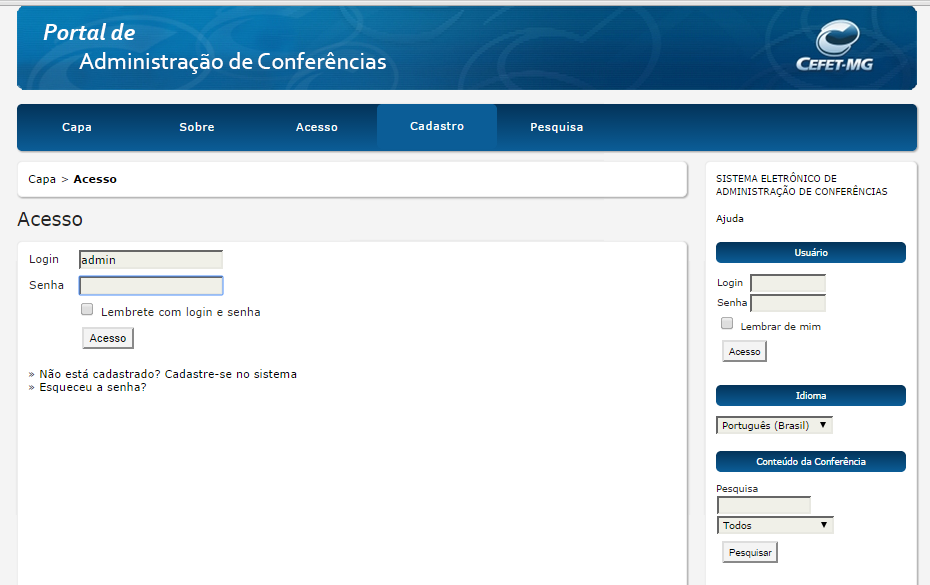 Escolha a conferência desejada: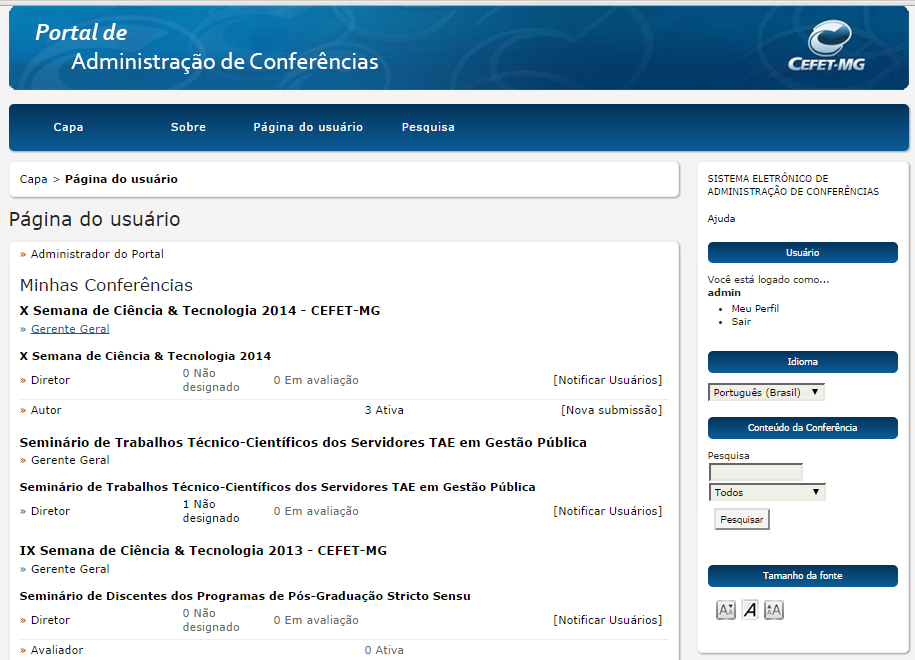 Preencha seu perfil adequadamente:NÃO PRECISA PREENCHER O CAMPO “PRONOME DE TRATAMENTO”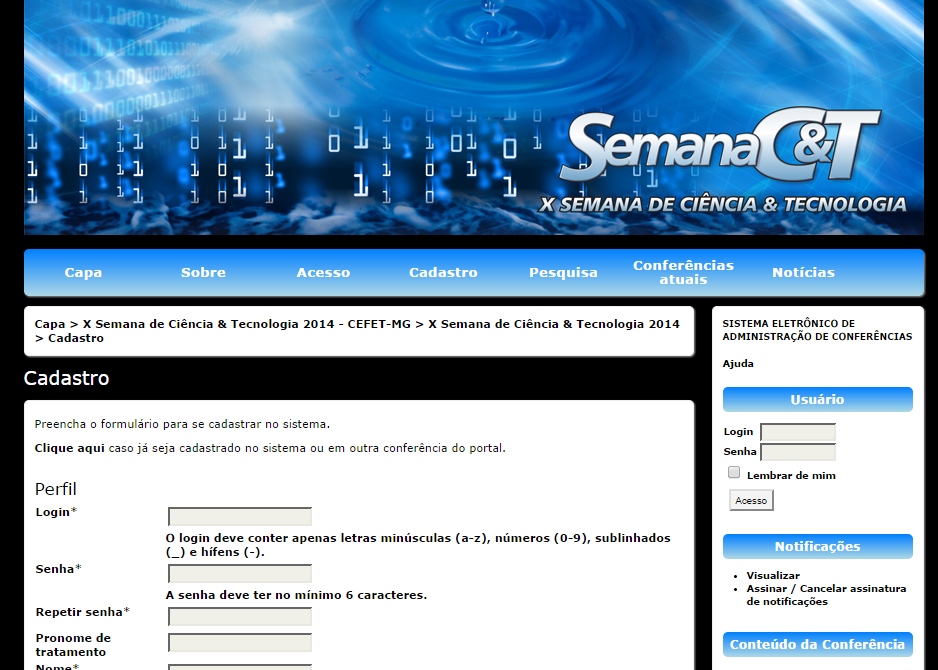 Selecione os campos “leitor” e “autor”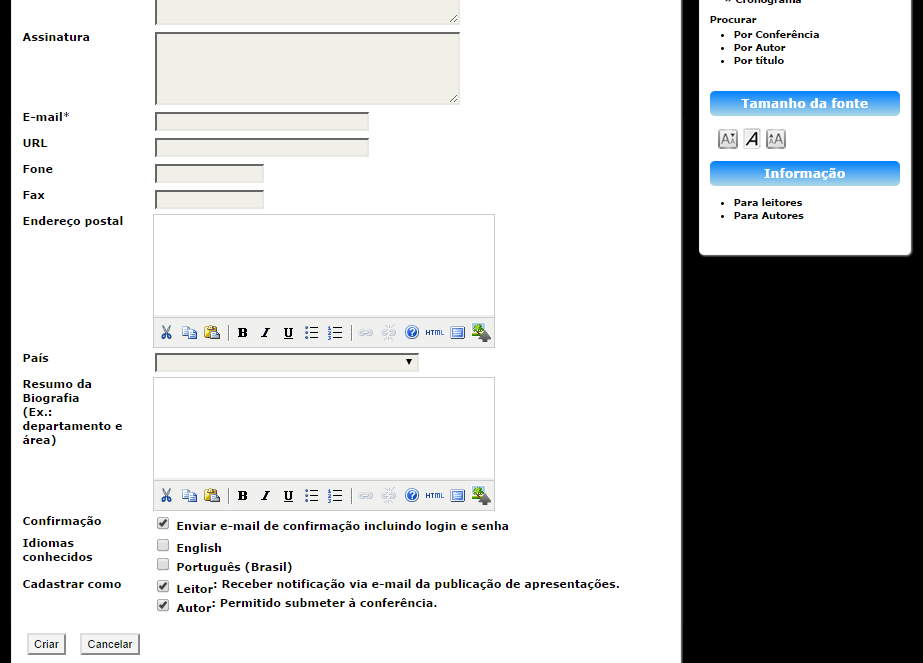 PARTE 2 Caso já possua um login e senha no sistema de conferências, feito em anos anteriores, e deseja apenas se cadastrar como autor da X semana de C&T, prossiga da seguinte maneira:Acesse http://conferencias.dppg.cefetmg.br/ e efetue seu login normalmente em seguida clique em capa no menu superior: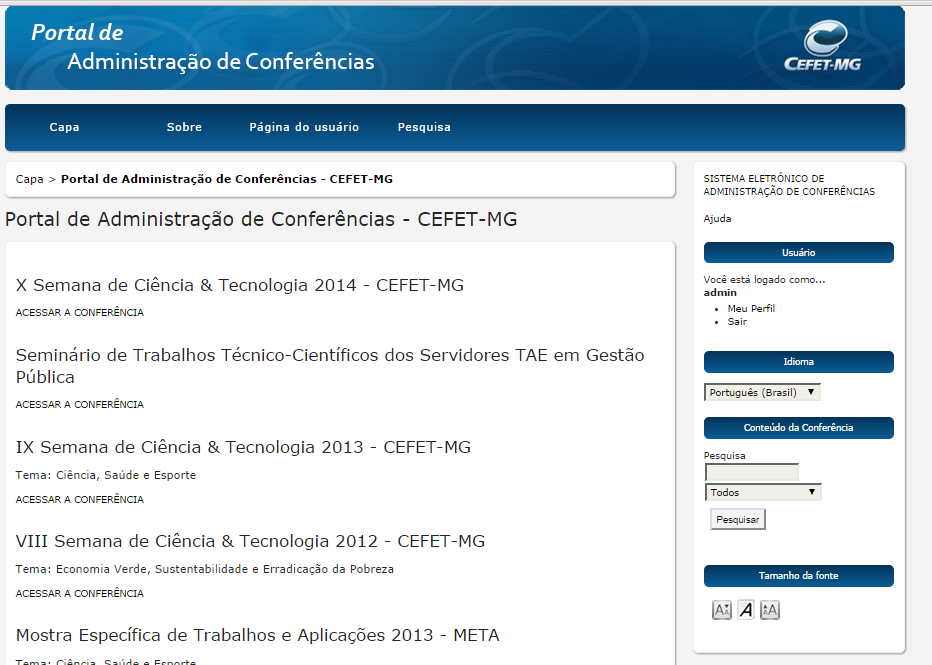 Clique em “ACESSAR A CONFERÊNCIA”:  Clique em “Meu perfil” no menu lateral direito: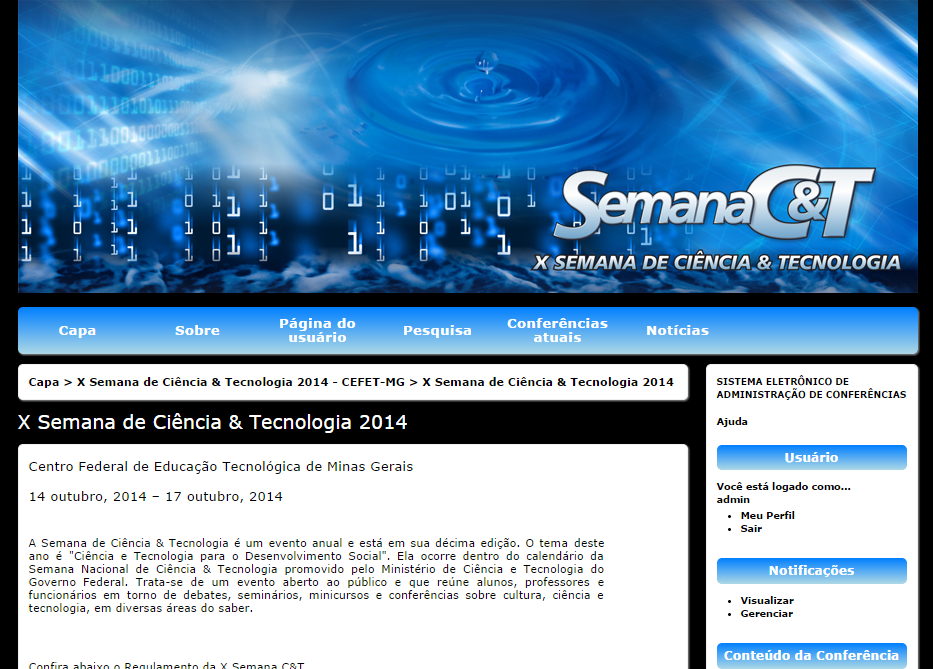 4 - No final da página selecione as opções “Leitor” e “Autor” e em seguida clique em salvar: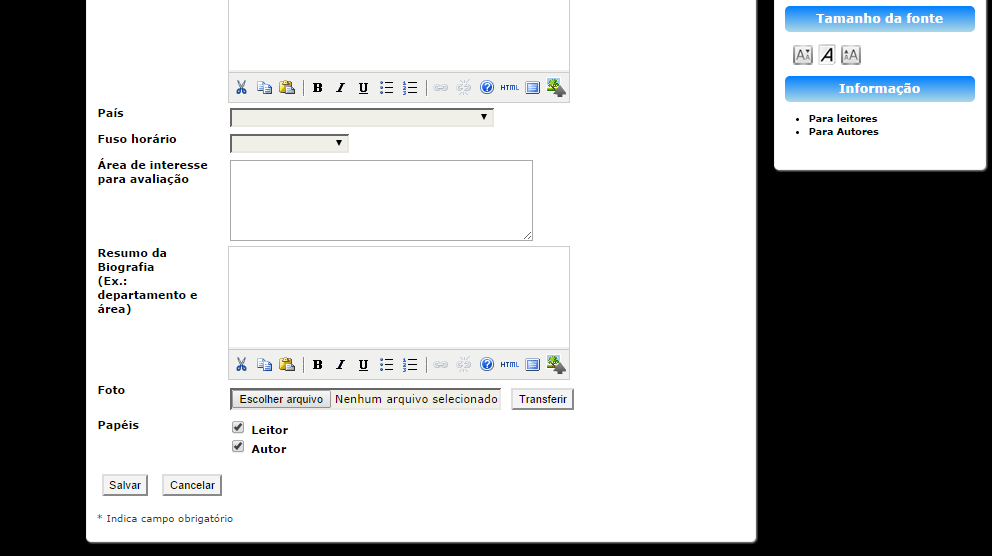 